Pracovní list → ZÁJMENA1. 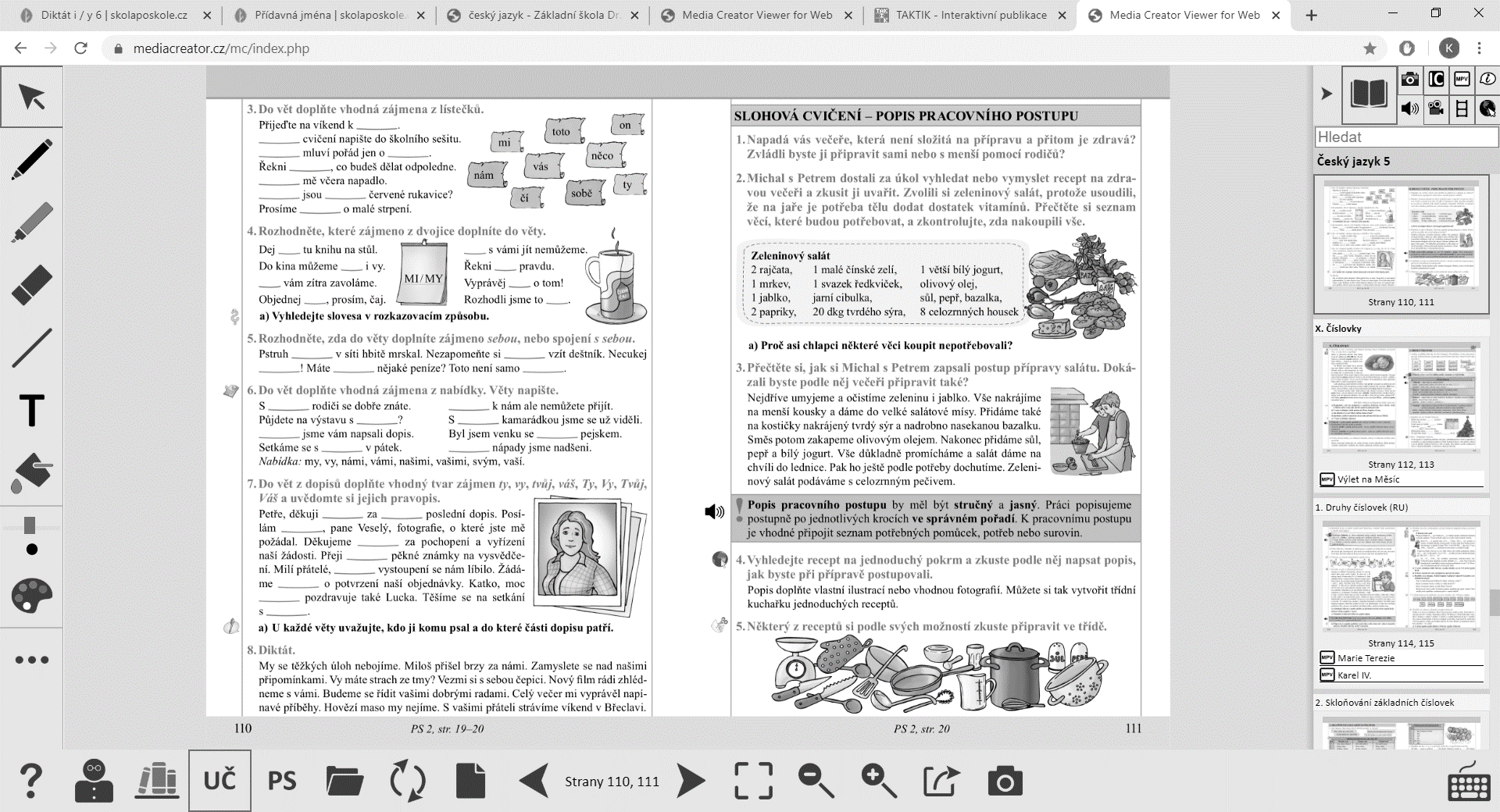 2.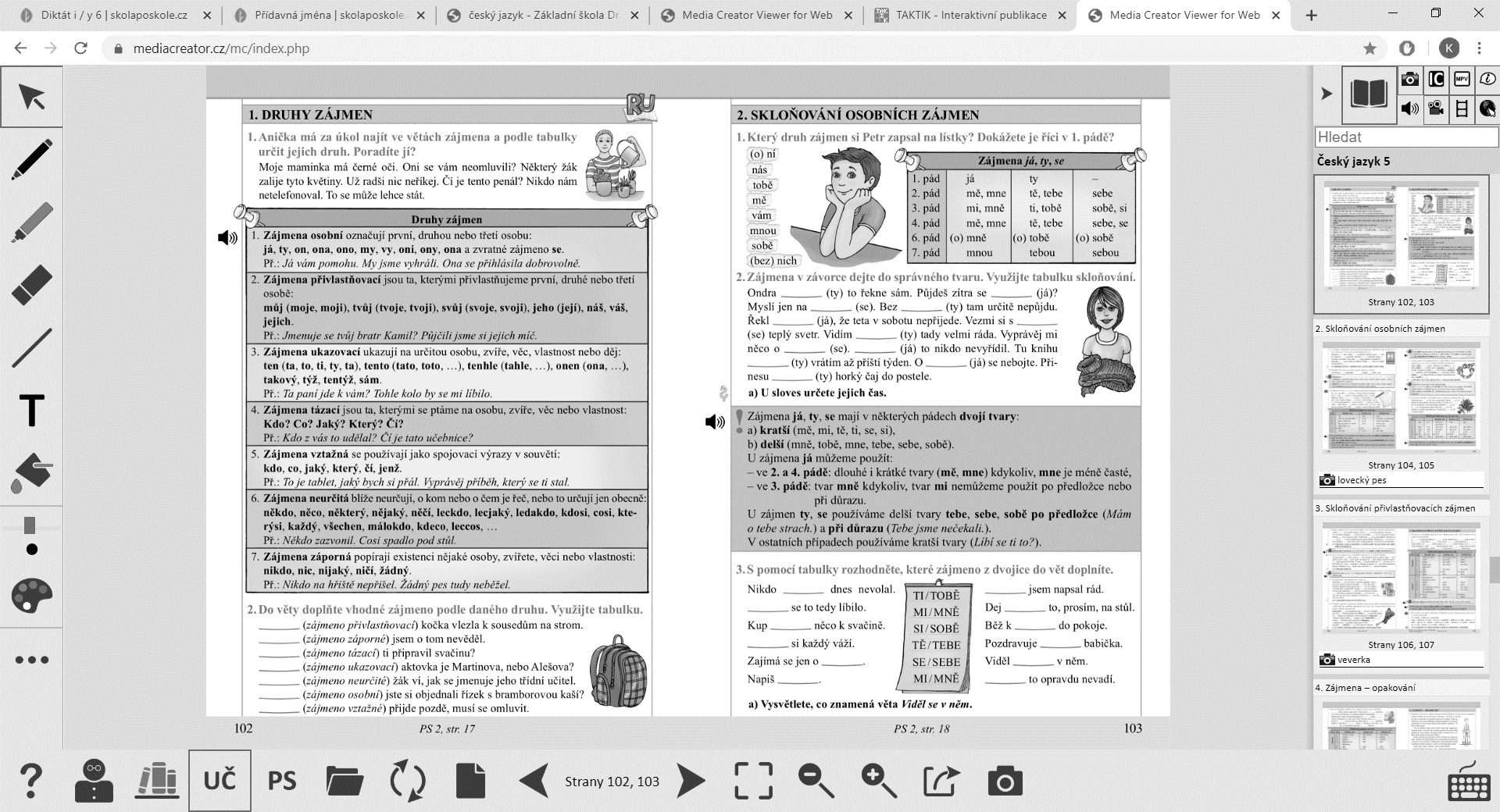 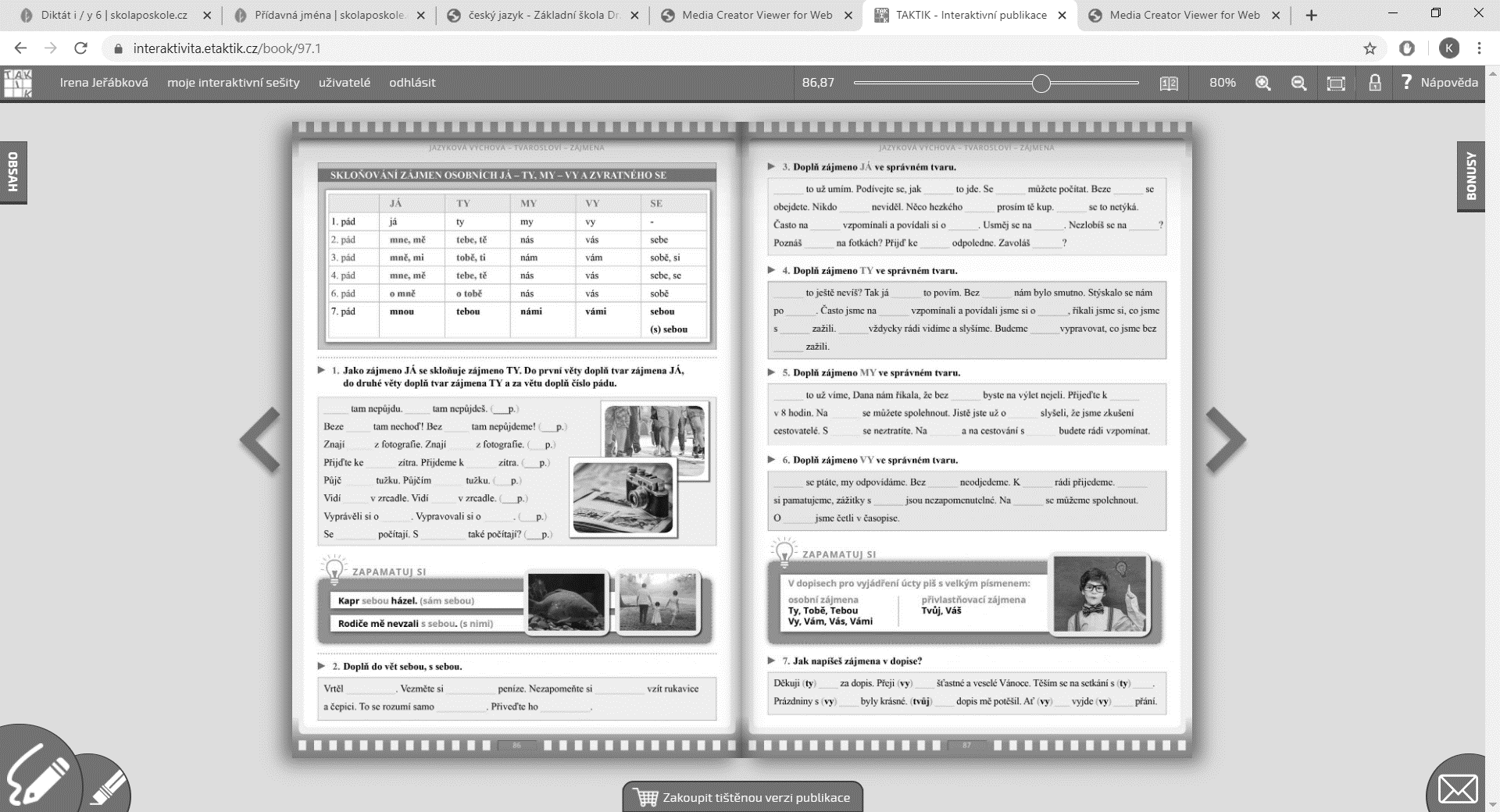 5.